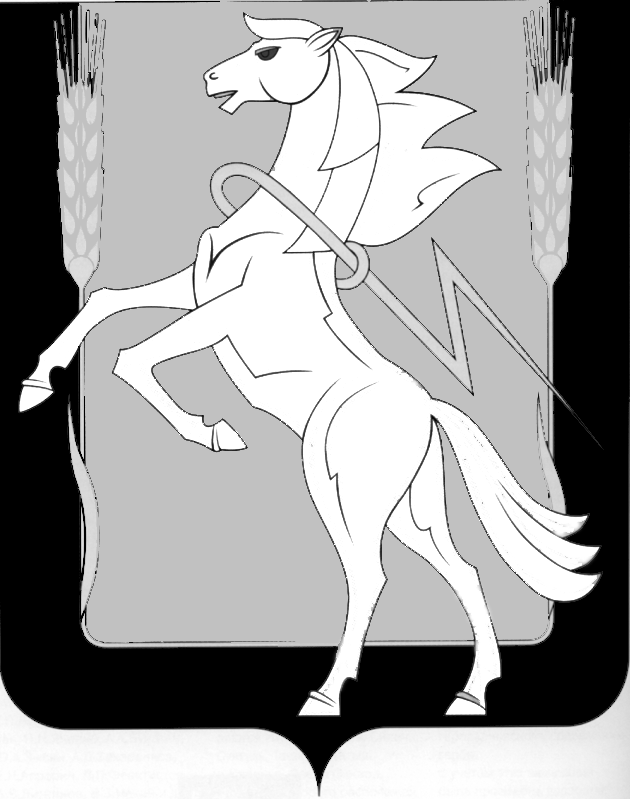 СОБРАНИЕ ДЕПУТАТОВ СОСНОВСКОГО МУНИЦИПАЛЬНОГО РАЙОНАшестого созываРЕШЕНИЕ от « 21 » сентября 2022 года № 366О признании утратившими силу Решений Собрания            депутатов    Сосновского    муниципального   районаСобрание депутатов Сосновского муниципального района шестого созыва РЕШАЕТ:Признать утратившими силу следующие Решения Собрания депутатов Сосновского муниципального района:от 19.07.2007 года № 504 «Об утверждении численности и штатного расписания администрации Сосновского муниципального района»; от 18.06.2008 года № 691 «О Положении «Об обеспечении заявок на участие в конкурсах, аукционах и обеспечение исполнения»;от 20.04.2011 года № 194 «О перечне муниципальных услуг»;от 15.10.2014 года № 883 «О перечне услуг, которые являются необходимыми и обязательными для предоставления муниципальных услуг органами местного самоуправления Сосновского муниципального района»;от 17.04.2019 года № 576 «О Положении «О платных услугах муниципального казенного учреждения «Многофункциональный центр предоставления государственных и муниципальных услуг» Сосновского муниципального района».Опубликовать настоящее Решение в информационном бюллетене  «Сосновская Нива» и разместить на официальном сайте органов местного самоуправления Сосновского муниципального района www.chelsosna.ru в сети «Интернет». Настоящее Решение вступает в силу с момента его опубликования.Председатель Собрания депутатов Сосновскогомуниципального района                                                 Г.М. Шихалёва